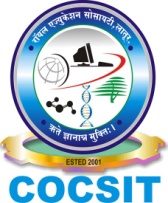 Royal Education Society’s(Size =14, Times new Roman)College of Computer Science and Information Technology, Latur(Size=18, Times new Roman, Bold)Seminar(Size=20, Times new Roman, Bold)SynopsisOn (Size = 20, Times new Roman, Bold)Seminar Title(Size=20, Times new Roman, Bold, Underline)Submitted By(Size =18, Times new Roman)Name of the Student 	 : - (size 16, Times new Roman)Roll No.	 :- Class (Semester)	 :-	Academic Year           :-	2019-20 Name of Guide		  						Name of HOD		            Seminar Guide		         						 HOD				     Table of contentThe following contents should be included in the Synopsis. The synopsis must be of 4-5 Pages.(Heading size=18, Times new Roman, Bold)(Remaining text size=12 Normal text)Introduction of Topic.Application area / Key points of TopicReferences.References:1.Books:2.Website:(Note:  Give at least 4 books name and 5 websites url name.)